Documentation for  Hikashop Accosapg Plugin Integration (Hikashop version : 2.3.5 and Joomla version: 3.x)Steps for integration:Download the zip file i.e. accosapg.zip file.In Joomla administrator navigate to Extensions-> Extension Manager and upload the downloaded plugin.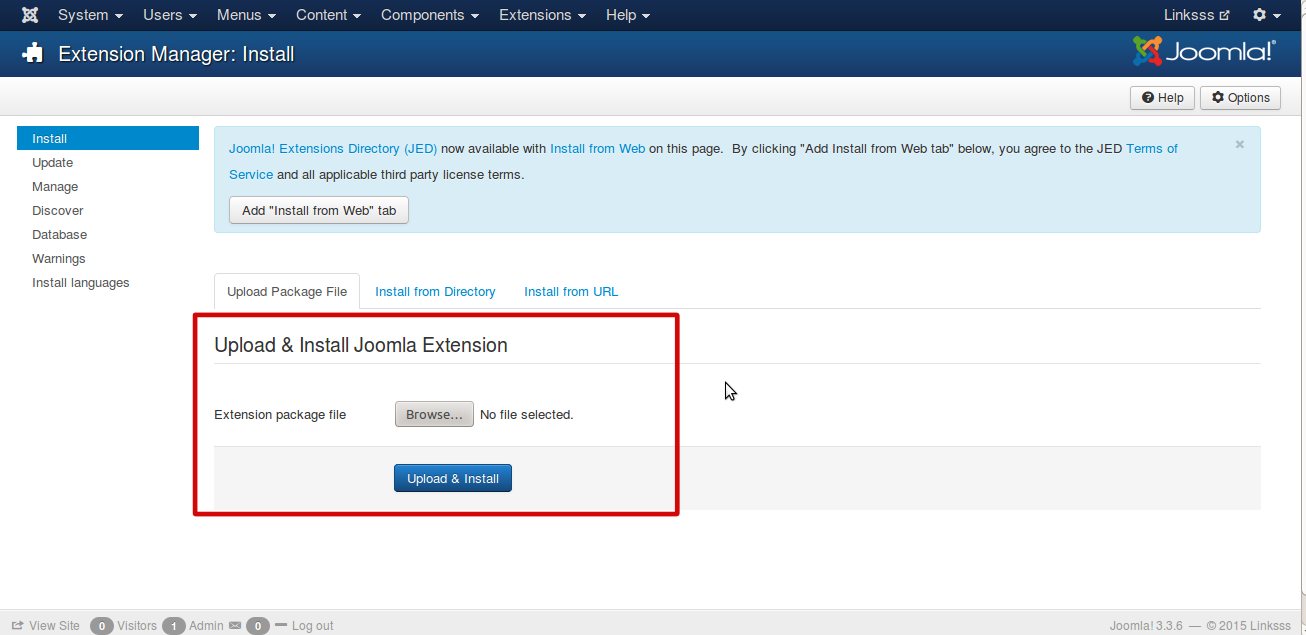 Now Navigate to Components->HikaShop-> System-> Payment methods->New and select “Hikashop Accosapg Payment Plugin”.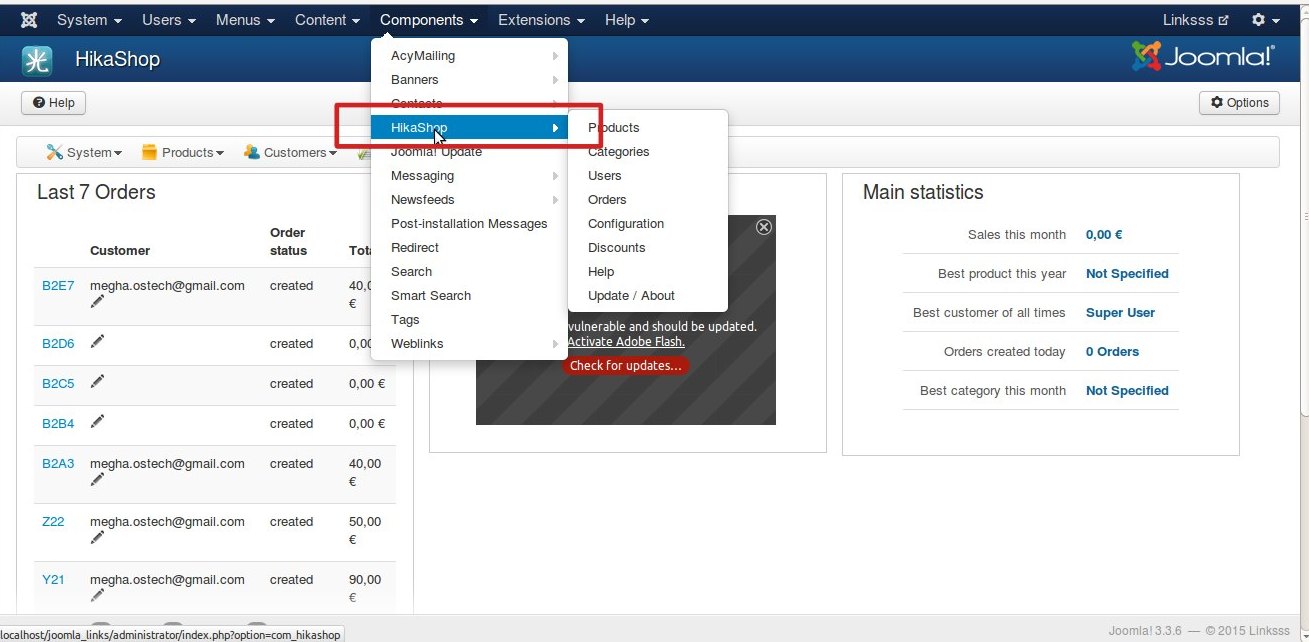 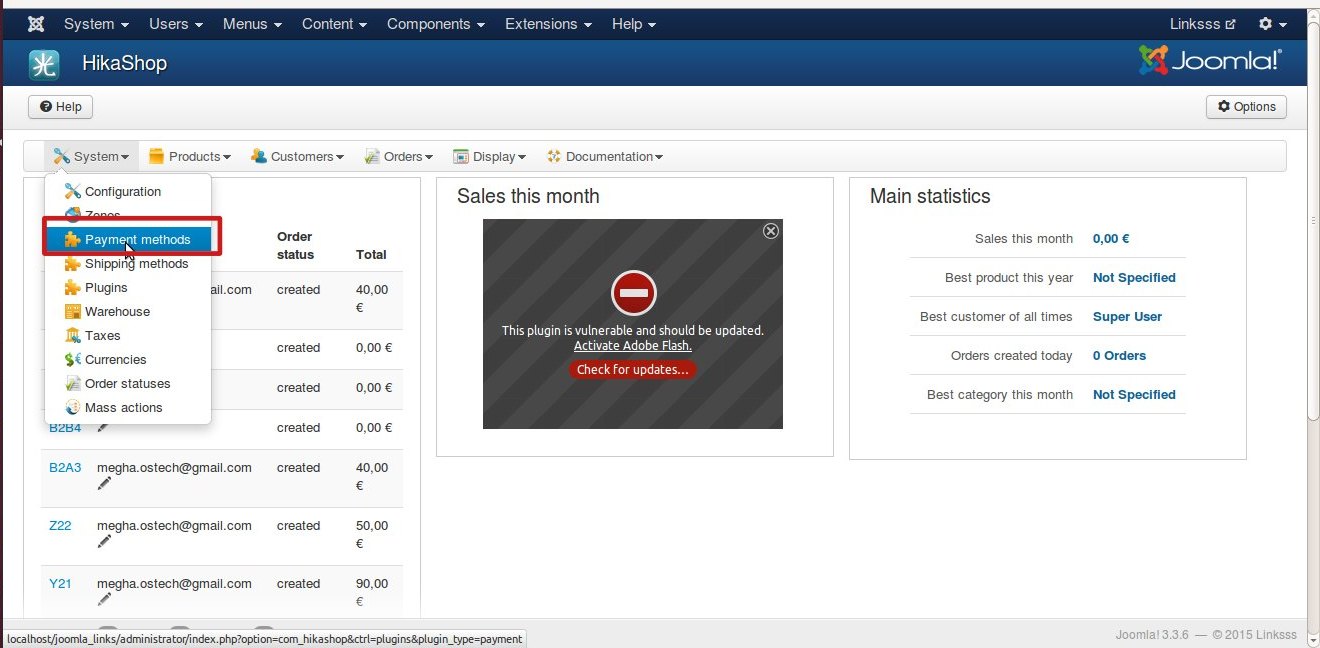 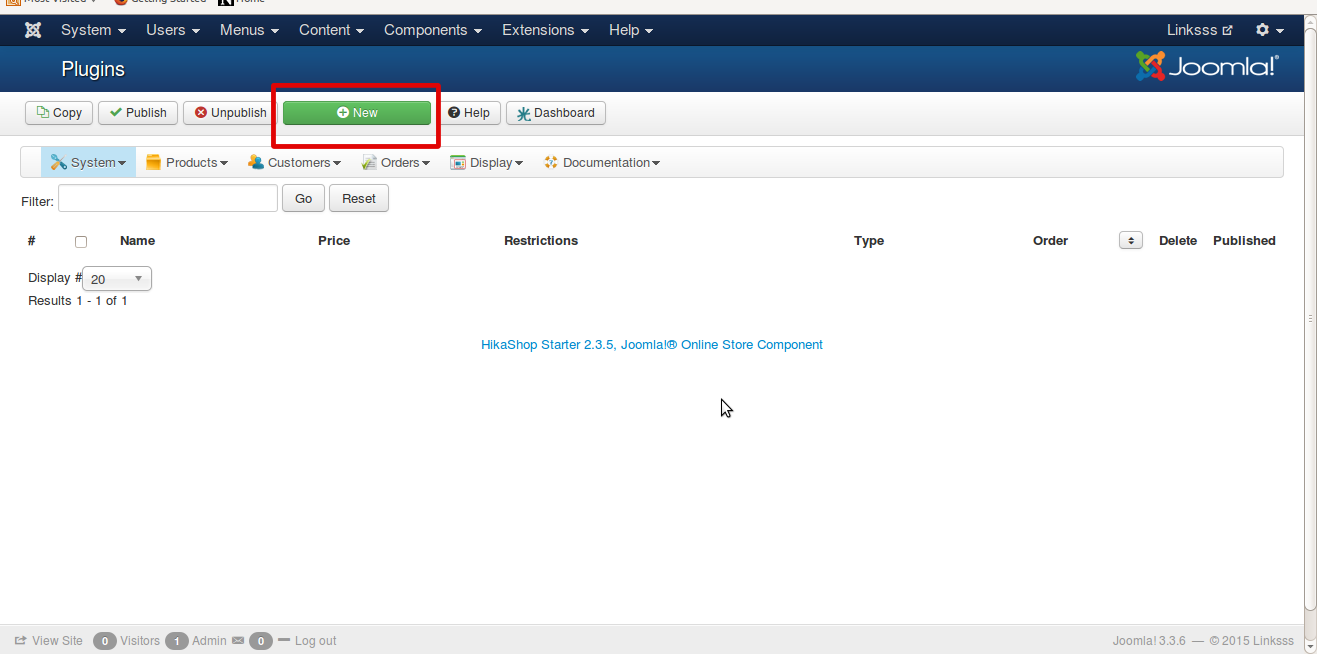 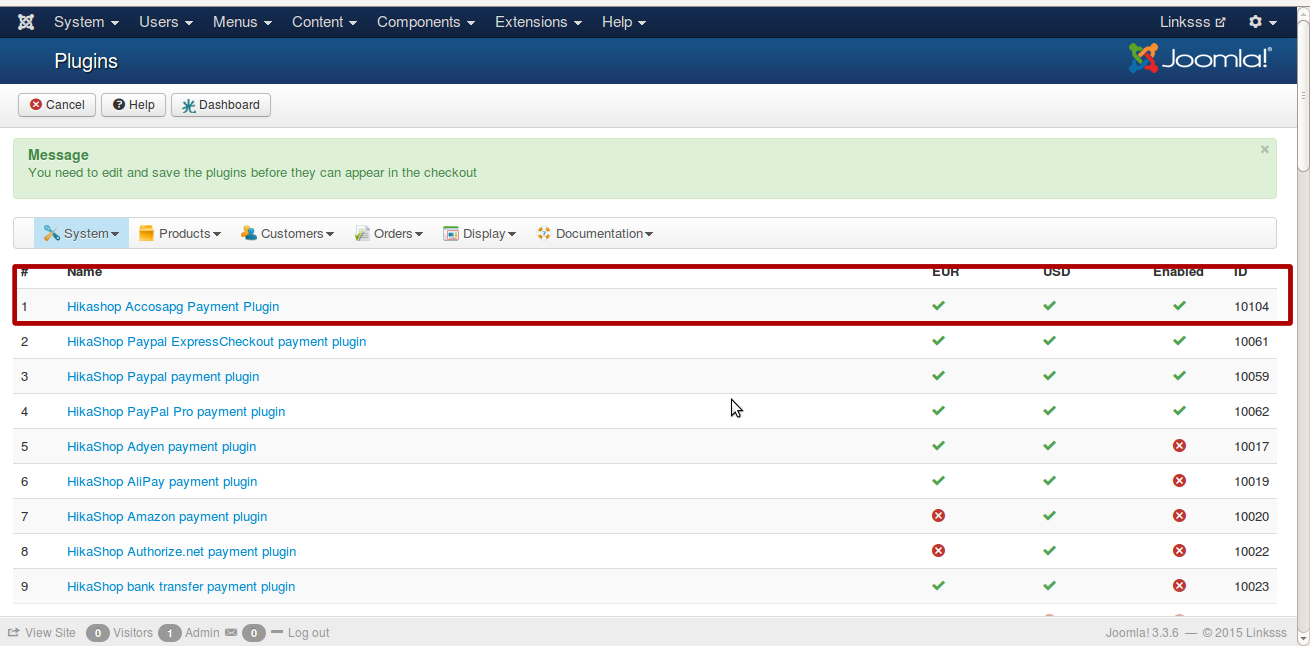 Now fill the necessary information like name,description and Generic configuration like Images,Price etc according to your Hikashop default setting.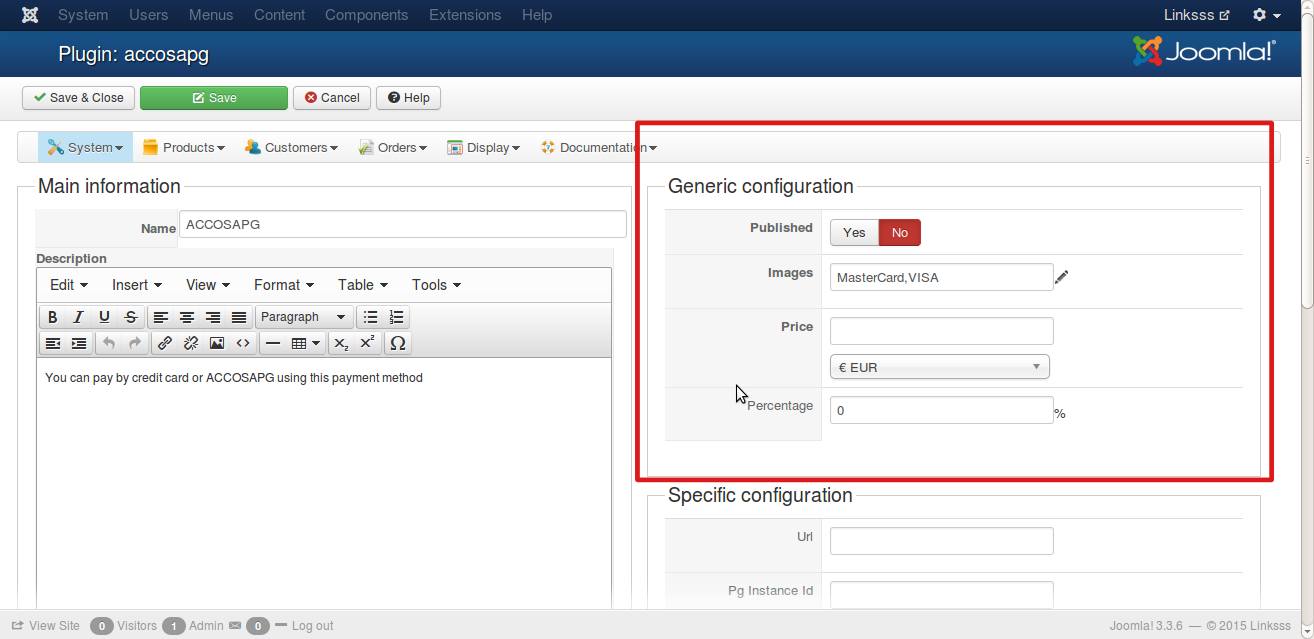 Now for filling up Specific configuration  admin should have Merchant account in “http://www.enstage.com/”After creating account in it they will provide us following detail :           Domain Url, Pg Instance Id, Merchant Id and Hash KeyAlso please ask your account pg admin of the Accosapg payment site that change your return url with following url:	YOUR_SITE_URL/index.php?   option=com_hikashop&ctrl=checkout&task=notify&notif_payment=accosapg&tmpl=component&lang=enThese detail should be filled in the Specific configuration of  “Hikashop Accosapg Payment Plugin”.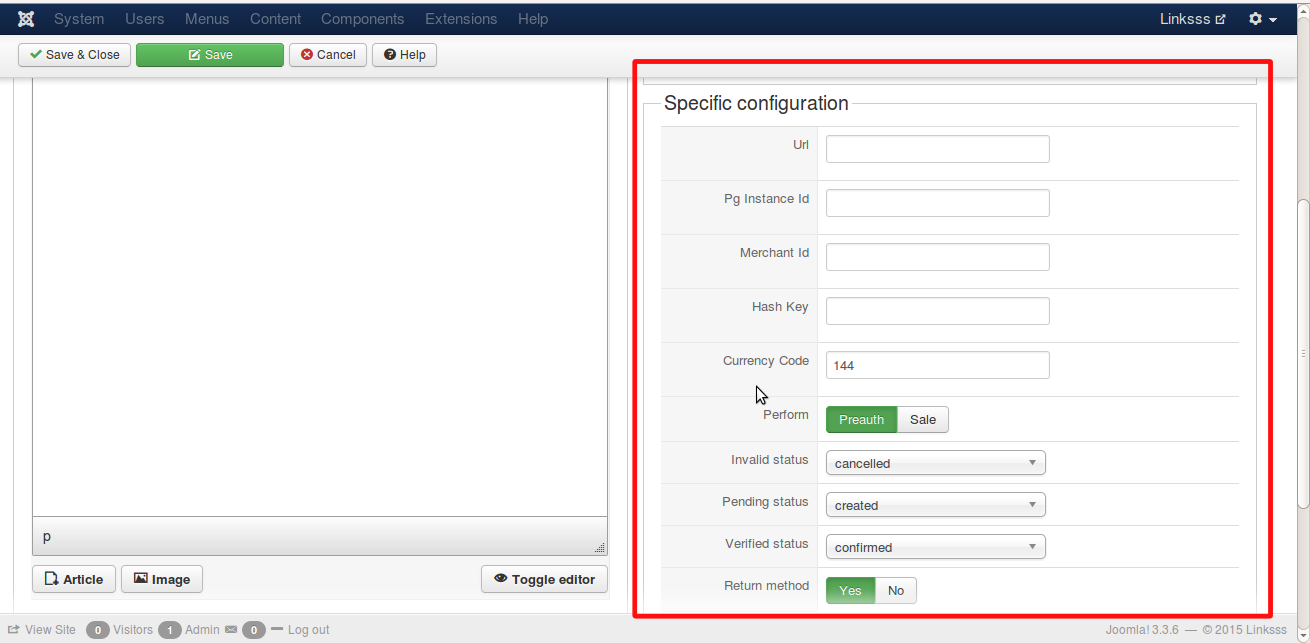 After saving these information this payment plugin will be visible in frontend during payment method selection.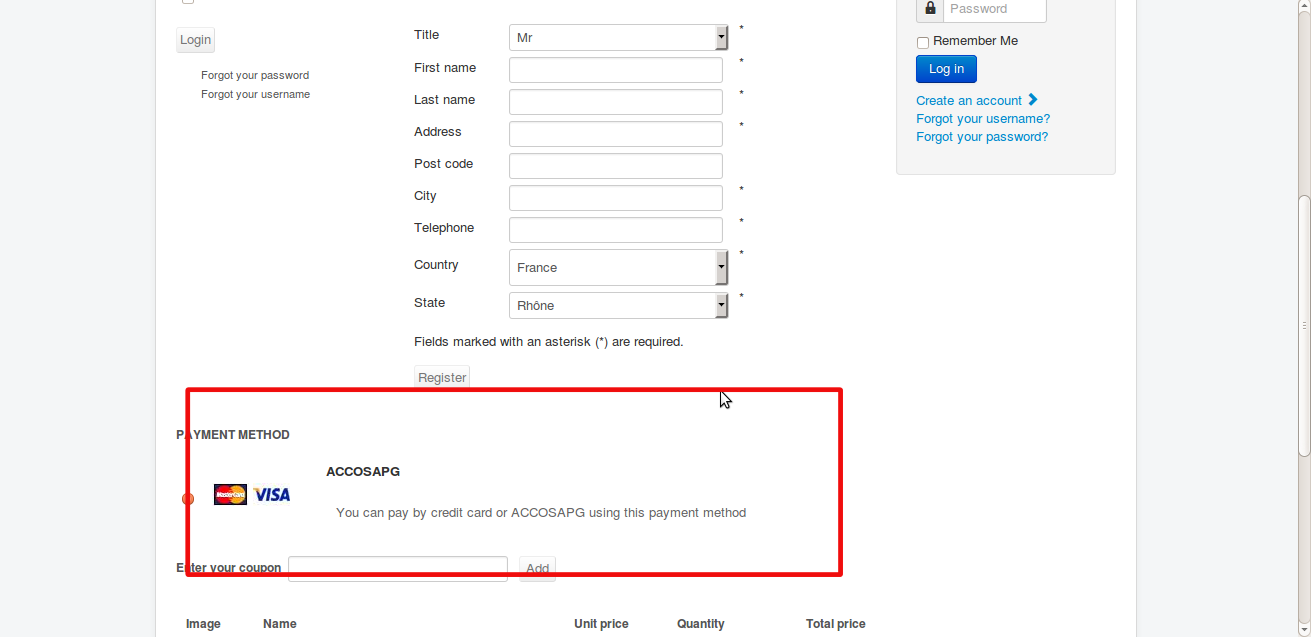 